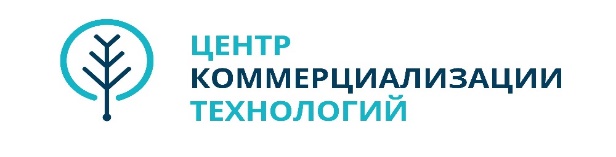 АНКЕТАдля определения уровня узнаваемости и отношения к качеству государственной поддержки участников процесса коммерциализации результатов научно-технической деятельности Благодарим за сотрудничество!Ваш возраст?До 18 лет19 – 35 лет36 – 50 лет51 год и вышеВаш возраст?До 18 лет19 – 35 лет36 – 50 лет51 год и вышеСфера вашей деятельности ?БизнесСотрудник государственного учрежденияПоддержка инновацийПредставитель наукиДругое _______________________Сфера вашей деятельности ?БизнесСотрудник государственного учрежденияПоддержка инновацийПредставитель наукиДругое _______________________Какие инструменты государственной поддержки инновационной деятельности Вам известны?Грантовая программа Проекта «Коммерциализация технологий»Программы финансирования АО «Фонд науки» Гранты АО «Национальное агентство по технологическому развитию»                     Гранты Astana InnovationsГранты местных исполнительных органов (Акиматы областей)Инструменты финансирования инновационных проектов Центра трансферта и коммерциализации агротехнологий МСХ РКДругое _____________________________________Какие инструменты государственной поддержки инновационной деятельности Вам известны?Грантовая программа Проекта «Коммерциализация технологий»Программы финансирования АО «Фонд науки» Гранты АО «Национальное агентство по технологическому развитию»                     Гранты Astana InnovationsГранты местных исполнительных органов (Акиматы областей)Инструменты финансирования инновационных проектов Центра трансферта и коммерциализации агротехнологий МСХ РКДругое _____________________________________Какие инструменты государственной поддержки инновационной деятельности Вам известны?Грантовая программа Проекта «Коммерциализация технологий»Программы финансирования АО «Фонд науки» Гранты АО «Национальное агентство по технологическому развитию»                     Гранты Astana InnovationsГранты местных исполнительных органов (Акиматы областей)Инструменты финансирования инновационных проектов Центра трансферта и коммерциализации агротехнологий МСХ РКДругое _____________________________________Какие инструменты государственной поддержки инновационной деятельности Вам известны?Грантовая программа Проекта «Коммерциализация технологий»Программы финансирования АО «Фонд науки» Гранты АО «Национальное агентство по технологическому развитию»                     Гранты Astana InnovationsГранты местных исполнительных органов (Акиматы областей)Инструменты финансирования инновационных проектов Центра трансферта и коммерциализации агротехнологий МСХ РКДругое _____________________________________В каком инструменте государственной поддержки инновационной деятельности Вы нуждаетесь? Инновационные грантыТехнологическое бизнес – инкубированиеОтраслевые конструкторские бюроСоздание офиса коммерциализации Проектное финансированиеВенчурное финансированиеПопуляризация инновационной деятельностиСодействие в установлении международного сотрудничестваСоздание международных центров технологического сотрудничестваДругое ________________________В каком инструменте государственной поддержки инновационной деятельности Вы нуждаетесь? Инновационные грантыТехнологическое бизнес – инкубированиеОтраслевые конструкторские бюроСоздание офиса коммерциализации Проектное финансированиеВенчурное финансированиеПопуляризация инновационной деятельностиСодействие в установлении международного сотрудничестваСоздание международных центров технологического сотрудничестваДругое ________________________В каком инструменте государственной поддержки инновационной деятельности Вы нуждаетесь? Инновационные грантыТехнологическое бизнес – инкубированиеОтраслевые конструкторские бюроСоздание офиса коммерциализации Проектное финансированиеВенчурное финансированиеПопуляризация инновационной деятельностиСодействие в установлении международного сотрудничестваСоздание международных центров технологического сотрудничестваДругое ________________________В каком инструменте государственной поддержки инновационной деятельности Вы нуждаетесь? Инновационные грантыТехнологическое бизнес – инкубированиеОтраслевые конструкторские бюроСоздание офиса коммерциализации Проектное финансированиеВенчурное финансированиеПопуляризация инновационной деятельностиСодействие в установлении международного сотрудничестваСоздание международных центров технологического сотрудничестваДругое ________________________Из каких источников Вы узнали о деятельности Центра коммерциализации технологий?Сайт cest.kzРегулярно получаю информационный бюллетеньПосещал семинары, конференции, организаванные ЦКТТелевидение, радио, газетыСоциальные сетиОднажды слышал, не помню из какого источника Никогда не слышал Другое __________________Из каких источников Вы узнали о деятельности Центра коммерциализации технологий?Сайт cest.kzРегулярно получаю информационный бюллетеньПосещал семинары, конференции, организаванные ЦКТТелевидение, радио, газетыСоциальные сетиОднажды слышал, не помню из какого источника Никогда не слышал Другое __________________Из каких источников Вы узнали о деятельности Центра коммерциализации технологий?Сайт cest.kzРегулярно получаю информационный бюллетеньПосещал семинары, конференции, организаванные ЦКТТелевидение, радио, газетыСоциальные сетиОднажды слышал, не помню из какого источника Никогда не слышал Другое __________________Из каких источников Вы узнали о деятельности Центра коммерциализации технологий?Сайт cest.kzРегулярно получаю информационный бюллетеньПосещал семинары, конференции, организаванные ЦКТТелевидение, радио, газетыСоциальные сетиОднажды слышал, не помню из какого источника Никогда не слышал Другое __________________Какие электронные ресурсы наиболее удовлетворяют Ваши потребности ? (укажите в приоритетном порядке «1,2,3…», если вы не слышали о существовании того или иного сайта ставьте « - »)Научный портал ТОО «Центр коммерциализации технологий» - portal.cest.kz  ТОО «Центр коммерциализации технологий» - cest.kz АО «Национальное агенство по технологическому развитию» - natd.gov.kz АО «Фонд науки» - science-fund.kz АО «Научно-технологический центр «Парасат» - parasat.com.kzАО «Астана Innovations»http://ain.kz/ Не использую данные электронные ресурсыСтраница Facebook ТОО «Центр коммерциализации технологий»Какие электронные ресурсы наиболее удовлетворяют Ваши потребности ? (укажите в приоритетном порядке «1,2,3…», если вы не слышали о существовании того или иного сайта ставьте « - »)Научный портал ТОО «Центр коммерциализации технологий» - portal.cest.kz  ТОО «Центр коммерциализации технологий» - cest.kz АО «Национальное агенство по технологическому развитию» - natd.gov.kz АО «Фонд науки» - science-fund.kz АО «Научно-технологический центр «Парасат» - parasat.com.kzАО «Астана Innovations»http://ain.kz/ Не использую данные электронные ресурсыСтраница Facebook ТОО «Центр коммерциализации технологий»Какие электронные ресурсы наиболее удовлетворяют Ваши потребности ? (укажите в приоритетном порядке «1,2,3…», если вы не слышали о существовании того или иного сайта ставьте « - »)Научный портал ТОО «Центр коммерциализации технологий» - portal.cest.kz  ТОО «Центр коммерциализации технологий» - cest.kz АО «Национальное агенство по технологическому развитию» - natd.gov.kz АО «Фонд науки» - science-fund.kz АО «Научно-технологический центр «Парасат» - parasat.com.kzАО «Астана Innovations»http://ain.kz/ Не использую данные электронные ресурсыСтраница Facebook ТОО «Центр коммерциализации технологий»Какие электронные ресурсы наиболее удовлетворяют Ваши потребности ? (укажите в приоритетном порядке «1,2,3…», если вы не слышали о существовании того или иного сайта ставьте « - »)Научный портал ТОО «Центр коммерциализации технологий» - portal.cest.kz  ТОО «Центр коммерциализации технологий» - cest.kz АО «Национальное агенство по технологическому развитию» - natd.gov.kz АО «Фонд науки» - science-fund.kz АО «Научно-технологический центр «Парасат» - parasat.com.kzАО «Астана Innovations»http://ain.kz/ Не использую данные электронные ресурсыСтраница Facebook ТОО «Центр коммерциализации технологий»В каком виде гранта нуждается ваш проект и в каком объеме финансирования?Грант на проведение прикладных исследований ________________тыс. тенгеГрант на выполнение ОКР и ОТР _________________ тыс. тенгеГрант на обоснование концепции ___________________тыс. тенгеГрант на создание промышленного прототипа_________________тыс. тенгеВ каком виде гранта нуждается ваш проект и в каком объеме финансирования?Грант на проведение прикладных исследований ________________тыс. тенгеГрант на выполнение ОКР и ОТР _________________ тыс. тенгеГрант на обоснование концепции ___________________тыс. тенгеГрант на создание промышленного прототипа_________________тыс. тенгеВ каком виде гранта нуждается ваш проект и в каком объеме финансирования?Грант на проведение прикладных исследований ________________тыс. тенгеГрант на выполнение ОКР и ОТР _________________ тыс. тенгеГрант на обоснование концепции ___________________тыс. тенгеГрант на создание промышленного прототипа_________________тыс. тенгеЧто, на Ваш взгляд, препятствует эффективной работе в сфере коммерциализации технологий?Слабая законодательная и нормативная база Отсутствие инновационной инфраструктурыНеудовлетворительная работа институтов инновационного развитияНепрозрачность процессов коммерциализацииДругое __________________________По каким вопросам Вас интересуют консультации и информационная поддержка от Центра коммерциализации технологий?Защита интелектуальнной собственности Подготовка документов для получения грантового финансированияПодготовка документов для привлечения инвесторов и партнеров для реализации проектов Методология коммерциализацииОрганизация работы служб коммерциализацииНе интересуетЗатрудняюсь ответитьДругое ________________________Другое ________________________По каким вопросам Вас интересуют консультации и информационная поддержка от Центра коммерциализации технологий?Защита интелектуальнной собственности Подготовка документов для получения грантового финансированияПодготовка документов для привлечения инвесторов и партнеров для реализации проектов Методология коммерциализацииОрганизация работы служб коммерциализацииНе интересуетЗатрудняюсь ответитьДругое ________________________Другое ________________________По каким вопросам Вас интересуют консультации и информационная поддержка от Центра коммерциализации технологий?Защита интелектуальнной собственности Подготовка документов для получения грантового финансированияПодготовка документов для привлечения инвесторов и партнеров для реализации проектов Методология коммерциализацииОрганизация работы служб коммерциализацииНе интересуетЗатрудняюсь ответитьДругое ________________________Другое ________________________По каким вопросам Вас интересуют консультации и информационная поддержка от Центра коммерциализации технологий?Защита интелектуальнной собственности Подготовка документов для получения грантового финансированияПодготовка документов для привлечения инвесторов и партнеров для реализации проектов Методология коммерциализацииОрганизация работы служб коммерциализацииНе интересуетЗатрудняюсь ответитьДругое ________________________Другое ________________________Если Вы желаете получать рассылку от Центра коммерциализации технологий, укажите следующие данные:ФИО _______________________________Телефон ____________________e-mail _______________________Какая форма информирования для Вас наиболее предпочтительна?Участие в группе социальных сетейРегулярные новости в СМИУчастие в круглых столах,конференциях, семинарахПолучение уведомлений в виде информационных бюллетенейДругое (просим указать) ________________________Какая форма информирования для Вас наиболее предпочтительна?Участие в группе социальных сетейРегулярные новости в СМИУчастие в круглых столах,конференциях, семинарахПолучение уведомлений в виде информационных бюллетенейДругое (просим указать) ________________________Какая форма информирования для Вас наиболее предпочтительна?Участие в группе социальных сетейРегулярные новости в СМИУчастие в круглых столах,конференциях, семинарахПолучение уведомлений в виде информационных бюллетенейДругое (просим указать) ________________________